POSITION DESCRIPTIONThe University of Papua New GuineaPURPOSE To provide academic leadership  in areas of quality teaching and research at both the postgraduate and undergraduate levels which is relevant to the economics program and be able to demonstrate ability  and capability in handling pressing issues at the administration, teaching and research levels. Also, both quality and adequate staff capacity is required to meet the growing demand of students entering university and enroll in the Economics Program. ROLES AND RESPONSIBILITIES OF THE POSITIONTeachingThe candidate is able to teach both the undergraduate and postgraduate courses proficiently and must demonstrate an in-depth knowledge or understanding of the economic theories and applications, problems and solutions.The candidate should be able to adequately provide and deliver teaching materials on time Ensure tests and exams are professionally conducted and that results are provided to the School within the time framework set by the School or the Academic Board. The candidate is able to interact professionally with the students on academic mattersThe candidate must be able to assist students during the working hours on student’s academic problems or lack of understanding on the concepts, theories and analytical problems and solutionsThe candidate is able to deputize the work of Strand leader in both the administration and also is able to teach various courses in economics.  Must be able to assist the Strand leader in course advising, registration, and general administration work as and where requiredResearch2.1 	The candidate must take the initiative to carry out scholarly research work as 	individual or a group work during the course of teaching2.2 	The candidate is able to contribute to research publication2.3 	The candidate must have at least some research experience and published a 	researched documents or articles. Any contribution to the economic journals 	or text book publications will be highly regarded.  2.4 	Be able to present research papers in seminars and conferences.2.5 	Be able to supervise postgraduate students at Honours and Masters Levels in 	their research thesis or dissertations. Administration3.1 	Be able to demonstrate the ability to manage other staff or any projects 	assigned to him or her by the Strand Leader, Deputy Dean or the Executive 	Dean3.2 	Must understand the administrative work of the Strand leader and offer to help 	whenever the need arises3.3 	Be able to help and solve some of the administration issues raised by the 	students 3.4 	Must demonstrate ability to work with other senior lecturers and professors in the 	Economics Strand and also the School Outreach4.1 	The candidate is encouraged to be a member of a professional body4.2 	The candidate is able to participate in the university-organized social 	activities4.3 	The candidate is able to market the university at various levels both within 	the 	university and off-university in professional activities4.4 	should be able to undertake research on consultancy basis or just helping 	an 	organization4.5 	Be able to contribute generally to the community services Distant Education and Course writing5.1 	Be able to develop or assist in designing and producing course material for 	distant learning5.2 	Must be available to teach students through distant modeSELECTION CRITERIA  Person SpecificationHISTORY OF POSITION – (ECONOMICS DIVISION OFFICE USE ONLY)DETAILS OF POSITIONPOSITION NO.:             41023SCHOOL/OFFICE: School Of Business AdministrationCLASSIFICATION: U2/U3/U4DIVISION/STRAND: EconomicsPOSITION TITLE: Lecturer/Senior Lecturer in Economics BRANCH:Not availableIMMEDIATE SUPERVISOR CLASSIFICATION & POSITION: Executive Dean of School of Business AdministrationSECTION:Not availableHIGHEST SUBORDINATE CLASSIFICATION & POSITION: Not availableLOCATION: Arts II Building, Waigani CampusLOCATION: Arts II Building, Waigani CampusFACTORSESSENTIAL AND DESIRABLEASSESSED BYASSESSED BYASSESSED BYFACTORSESSENTIAL AND DESIRABLEAITEducation and Qualifications (Essential)Doctoral (PhD) qualification in Economics or related field such as Resource economics, Monetary economics, Agricultural economics, Development Economics, Applied Economics,  Econometrics, and Public economics Education and Qualifications (Desirable)Be part of an academic or professional bodiesFellow status as part of the Higher Education Academy’s Professional Recognition SchemeKnowledge (Essential)Must have an in-depth knowledge on economic theories Must be able to lead academic team in collaborative research on new and inspiring economic reasoning and problem-solving research. Must have the ability to question the existing economic school of thoughts or theories against new and emerging economic thoughts and experiences – i.e., vigorously make attempts 	to rewrite economic theories.Knowledge (Desirable)Must contribute based on its specialized field at national and international levels in economic debates and influence academic thinking as well as practical economic policy settingsSkills and Abilities relating to role (Essential)Ability to design, develop and deliver a range of programs at various levels.Must help the Economic Strand to review the current program and ensuring that quality standards and compliance to academic regulations are adhered to and make modification where, necessary.Must contribute towards achieving the School’s Development Plan and its objectives and also the institutions strategic planning visions and aspirations. Must have the ability to develop research proposals, carry out independent research, referee and contribute to peer assessment and bid for contestable research Create new opportunities for new strategic directions in research projects, new programs and consultancy work for the School. Must be able to create new ways of improving performance at the program and School levels for better and coordinated approach in achieving academic excellence in students’ performance and the Program’s viability. Must be able to take added responsibilities such as chairing and participating in School and Institutional committees, leading projects. Must demonstrate that it has the ability to communicate effectively and disseminate complex and conceptual ideas in a structured manner and make it presentable – such as presentations or exhibitions at national or international conferences, reports on findings, journal articles etc to a wide variety of audiences. Be able to lead and contribute to the development of teams to ensure effective and productive working relationships. Must have the ability to lead, develop, and work collaboratively with a number of internal and external networks, e.g. professional associations, external examiners. UPNG FILE NO.DATE OF VARIATIONDETAILS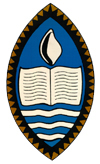 